Муниципальное бюджетное общеобразовательное учреждение«Средняя общеобразовательная школа №1»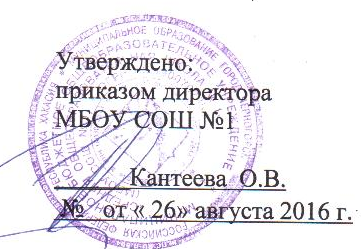 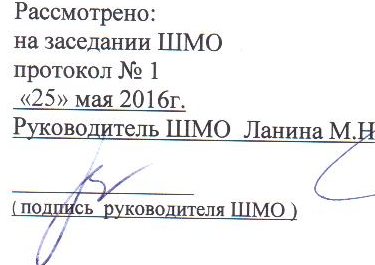 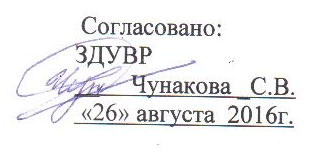 Рабочая программапо литературному чтению 3а классасрок реализации: 01.09.2016г. - 31.05.2017г.Составлена на основе примерной программы по литературному чтению для общеобразовательных учрежденийавторы программы: В.Г. Горецкий, Л.Ф. Климанова.Щуклина О.П..(Ф.И.О. учителя, составившего программу)2016 учебный годПояснительная записка.Рабочая программа по литературному чтению для 3а класса составлена на основе:- Федерального закона от 29.12.2012 года № 273 – ФЗ «Об образовании в Российской Федерации» (с последующими изменениями и дополнениями);- Приказа Министерства образования и науки Российской Федерации от 06.10.2009 № 373 «Об утверждении и введении в действие федерального государственного образовательного стандарта начального общего образования» (с последующими изменениями и дополнениями);- Устава Муниципального бюджетного общеобразовательного учреждения «Средняя общеобразовательная школа №1»- Положения о рабочей программе на уровень начального общего образования, рабочей программе по учебному предмету, принятого на заседании Педагогического совета (протокол № 8 от 30.05.2015 г.).Общая характеристика учебного предметаЛитературное чтение – один из основных предметов в системе подготовки младшего школьника. Наряду с русским языком он формирует функциональную грамотность, способствует общему развитию и воспитанию учащегося. Успешность изучения курса литературного чтения обеспечивает результативность обучения по другим предметам начальной школы. Литературное чтение – это один из важных и ответственных этапов большого пути учащегося в литературу. От качества изучения в этот период во многом зависит полноценное приобщение учащегося к книге, развитие у него умения интуитивно чувствовать красоту поэтического слова, свойственную дошкольникам, формирование у него в дальнейшем потребности  в систематическом чтении произведений подлинно художественной литературы.Особое место в программе отводится работе с текстом художественного произведения. На уроках литературного чтения совершенствуется представление о текстах (описание, рассуждение, повествование); учащиеся сравнивают художественные, деловые (учебные) и научно-познавательные тексты; учатся соотносить заглавие с содержанием текста (его темой, главной мыслью); овладевают такими речевыми умениями, как деление текста на части, озаглавливание, составление плана, различение главной и дополнительной информации текста.Программой предусмотрена литературоведческая пропедевтика. Учащиеся получают первоначальные представления о главной теме, идее (основной мысли) читаемого литературного произведения, об основных жанрах литературных произведений (рассказ, стихотворение, сказка), особенностях малых фольклорных жанров (загадка, пословица, считалка, прибаутка). Учатся использовать изобразительные и выразительные средства словесного искусства («живописание словом», сравнение, олицетворение, эпитет, метафора, ритмичность и музыкальность стихотворной речи).При анализе художественного текста на первый план выдвигается художественный образ (без термина). Сравнивая художественный и научно-познавательный тексты, учащиеся осознают, что перед ними не просто познавательные интересные тексты, а именно произведения словесного искусства. Слово становится объектом внимания читателя и осмысливается как средство создания словесно-художественного образа, через который автор выражает свои мысли и чувства.Анализ образных средств языка в начальной школе проводится и объёме, который позволяет учащимся почувствовать целостность художественного образа, адекватно воспринять героя произведения и сопереживать ему.Учащиеся осваивают разные виды пересказов художественного текста: подробный (с использованием образных слов и выражений), выборочный и краткий (передача основных мыслей).На основе чтения и анализа прочитанного текста учащиеся осмысливают поступки, характер и речь героя, составляют его характеристику, обсуждают мотивы поведения героя, соотнося их с нормами морали, осознают духовно-нравственный смысл прочитанного произведения. 
Курс учебного предмета направлен на достижение следующих целей:•	овладение осознанным, правильным, беглым и выразительным чтением как базовым навыком в системе образования учащихся; совершенствование всех видов речевой деятельности, обеспечивающих умение работать с разными видами текстов; развитие интереса к чтению и книге; формирование читательского кругозора и приобретение опыта в выборе книг и самостоятельной читательской деятельности;•	развитие художественно-творческих и познавательных способностей, эмоциональной отзывчивости при чтении художественных произведений; формирование эстетического отношения к слову и умения понимать художественное произведение;•	обогащение нравственного опыта учащихся средствами художественной литературы; формирование нравственных представлений о добре, дружбе, правде и ответственности; воспитание интереса и уважения к отечественной культуре и культуре народов многонациональной России и других стран.Изучение предмета «Литературное чтение» решает множество важнейших задач начального обучения:— развивать у учащихся  способность полноценно воспринимать художественное произведение, сопереживать героям, эмоционально откликаться на прочитанное;— учить учащихся  чувствовать и понимать образный язык художественного произведения, выразительные средства, создающие художественный образ, развивать образное мышление учащихся;— формировать умение воссоздавать художественные образы литературного произведения, развивать творческое и воссоздающее воображение учащихся, и особенно ассоциативное мышление;— развивать поэтический слух учащихся, накапливать эстетический опыт слушания произведений изящной словесности, воспитывать художественный вкус;— обеспечивать развитие речи учащихся и активно формировать навык чтения и речевые умения.Рабочая программа предусматривает следующую организацию процесса обучения (в соответствии с учебным планом):  в 3 классе – 4 часа в неделю, в объёме 136 часов в год. Программа  учитывает  возрастные  и  интеллектуальные  особенности  учащихся  3а класса. На уроках будет использовано проблемное обучение, которое обеспечивает более прочное усвоение знаний; развивает аналитическое мышление, способствует сделать учебную деятельность для учащихся более привлекательной, основанной на постоянных трудностях; оно ориентирует на комплексное использование знаний. Индивидуальный подход позволяет учить учащихся   работать самостоятельно, развивать воображение, творческое мышление, умение наблюдать, анализировать, сравнивать, обобщать, проявлять инициативу, дифференцировать свои интересы, рационально использовать время. Преимущество индивидуальной формы обучения в том, что есть контакт с учеником и всегда можно исправить ошибки и отметить успехи. Дифференцированное обучение -  помогает учитывать индивидуально-типологические особенности личности и  обучать каждого  на уровне его возможностей и способностей.  Техническое оборудование и методическое обеспечение учебного кабинета начальных классов позволяет использовать на уроках ИКТ, тот способ позволяет учащимся с интересом учиться, находить источники информации, воспитывает самостоятельность и ответственность при получении новых знаний, развивает дисциплину интеллектуальной деятельности.Рабочая программа ориентирована на использование в 3а классе следующего УМК (утвержден приказом директора МБОУ «СОШ № 1» г. Черногорска № 30-1 от 23.05.2016г.  «Об утверждении списка учебников и учебных пособий на 2016-2017 учебный год»).Состав УМК: Климанова Л.Ф., Горецкий В.Г., Голованова М.В. Литературное чтение: учебник для 3 класса в 2 ч. - М.: «Просвещение», 2011- 2015 г.г. С.В. Кутявина Поурочные разработки по литературному чтению. 3 класс.- М.:ВАКО, 2016г.Рабочая программа разработана с учетом этнокультурного содержания образования, в темы включен материал, касающийся истории, культуры, национальных особенностей жителей России и Хакасии. Данный материал включает в себя тексты из произведений литературы для анализа, презентационный материал. Система уроков спланирована с учетом межпредметных связей с окружающим миром, ИЗО, музыкой,   что способствует повышению образовательного уровня обучения, усилению его воспитывающих функций. Межпредметный материал используется при изучении обзорных тем, уроках, обобщающих учебный материал, вводных уроках Программа разработана с учетом метапредметных результатов учебной деятельности,  помогающих учащимся  использовать способы деятельности, освоенные на базе нескольких учебных предметов, при решении проблем реальных жизненных ситуаций. 	Преимущество данного УМК перед другими в том, что этот учебный комплекс построен на единой для всех учебных предметов концептуальной основе, является традиционной в системе обучения, имеет полное программно – методическое обеспечение. УМК в целом определяет оптимальный объем знаний, умений и навыков, который, как показывает многолетний опыт обучения, доступен большинству учащихся. Если оптимальный объем программных требований оказывается недоступен некоторым учащимся, то программу можно упростить по каждому разделу, по каждому классу. Таким образом, УМК позволяет учителю варьировать требования к учащимся в зависимости от индивидуальных возможностей. Так же УМК осуществляет приобщение подрастающего поколения к уникальной сфере интеллектуальной культуры. Объём домашней работы не превышает 30% объёма работы, выполненной в классе (не более 1 – 1,5 страниц устно).Содержание учебного предмета (136ч)Введение (1 ч)Знакомство с учебником.Самое великое чудо на свете (4 ч)Знакомство с названием раздела.Рукописные книги древней Руси.Первопечатник Иван Федоров.Урок-путешествие в прошлое. Оценка достижений.Устное народное творчество (14 ч)Знакомство с названием раздела.Русские народные песни.Докучные сказки. Сочинение докучных сказок.Произведения прикладного искусства: гжельская и хохломская посуда, дымковская и богородская игрушка.Русская народная сказка «Сестрица Алёнушка и братец Иванушка».Русская народная сказка «Сестрица Алёнушка и братец Иванушка».Русская народная сказка «Иван-царевич и Серый Волк».Русская народная сказка «Иван-царевич и Серый Волк».Русская народная сказка «Иван-царевич и Серый Волк».Русская народная сказка «Сивка-бурка».Русская народная сказка «Сивка-бурка».Художники-иллюстраторы В. Васнецов и И. Билибин.КВН (обобщающий урок по разделу «Устное народное творчество»).Проект «Сочиняем волшебную сказку. Оценка достижений.».Поэтическая тетрадь 1 (11 ч)Знакомство с названием раздела.Проект «Как научиться читать стихи» (на основе научно-популярной статьи Я. Смоленского).Ф. И. Тютчев. «Весенняя гроза».Ф. И. Тютчев «Листья». Сочинение-миниатюра «О чём расскажут осенние листья».А. А. Фет. «Мама! Глянь-ка из окошка...», «Зреет рожь над жаркой нивой...».И. С. Никитин. «Полно, степь моя, спать беспробудно...».И. Никитин «Встреча зимы».И. З. Суриков. «Детство».И. З. Суриков «Зима». Сравнение как средство создания картины природы в лирическом стихотворении.Путешествие в Литературную страну (обобщающий урок по разделу «Поэтическая тетрадь 1»).Оценка достижений.Великие русские писатели (24 ч)Знакомство с названием раздела.А. Пушкин. Подготовка сообщения «Что интересного я узнал о жизни А.С. Пушкина».А. Пушкин. Лирические стихотворения.А. Пушкин «Зимнее утро».А. Пушкин «Зимний вечер».А. Пушкин «Сказка о царе Салтане…».А. Пушкин «Сказка о царе Салтане…».А. Пушкин «Сказка о царе Салтане…».А. Пушкин «Сказка о царе Салтане…».Рисунки И. Билибина к сказке. Соотнесение рисунков с художественным текстом.И. Крылов. Подготовка сообщения о И.А. Крылове на основе статьи учебника, книг о Крылове.И. Крылов «Мартышка и очки».И. Крылов «Зеркало и Обезьяна».И. Крылов «Ворона и Лисица».М. Лермонтов. Статья В. Воскобойникова. Подготовка сообщения на основе статьи.М. Лермонтов «Горные вершины…», «На севере диком стоит одиноко…».М. Лермонтов «Утёс», «Осень».Л. Толстой «Детство» (из воспоминаний писателя). Подготовка сообщения.Л. Толстой «Акула».Л. Толстой «Прыжок».Л. Толстой «Лев и собачка».Л. Толстой «Какая бывает роса на траве», «Куда девается вода из моря?». Сравнение текстов.Оценка достижений.Литературный праздник (обобщающий урок по разделу Великие русские писатели).Поэтическая тетрадь 2 (6 ч)Знакомство с названием раздела.Н. Некрасов «Славная осень!..», «Не ветер бушует над бором…».Н. Некрасов «Дедушка Мазай и зайцы».К. Бальмонт «Золотое слово».И. Бунин. Выразительное чтение стихотворение.Развивающий час (урок-обобщение по разделу «Поэтическая тетрадь 2»). Оценка достижений.Литературные сказки (8 ч)Знакомство с названием раздела.Д. Мамин-Сибиряк «Алёнушкины сказки» (присказка).Д. Мамин-Сибиряк «Сказка про храброго Зайца-Длинные Уши, Косые Глаза, Короткий Хвост».В. Гаршин «Лягушка-путешественница».В. Гаршин «Лягушка-путешественница».В. Одоевский «Мороз Иванович».В. Одоевский «Мороз Иванович».Оценка достижений. Контрольная работа. КВН (обобщающий урок по I части учебника).Были и небылицы (10 ч)Знакомство с названием раздела.М. Горький «Случай с Евсейкой».М. Горький «Случай с Евсейкой».К. Паустовской «Растрёпанный воробей».К. Паустовской «Растрёпанный воробей».К. Паустовской «Растрёпанный воробей».А. Куприн «Слон».А. Куприн «Слон».А. Куприн «Слон».Урок-путешествие по разделу «Были-небылицы». Оценка достижений.Поэтическая тетрадь 1 (6 ч)Знакомство с названием раздела. С. Чёрный «Что ты тискаешь утёнка?..».С. Чёрный «Воробей», «Слон».А. Блок «Ветхая избушка».А. Блок «Сны», «Ворона».С. Есенин «Черёмуха».Урок-викторина по разделу «Поэтическая тетрадь 1». Оценка достижений.Люби живое (16 ч)Знакомство с названием раздела.М. Пришвин «Моя Родина». Заголовок-«входная дверь» в текст. Сочинение на основе художественного текста.И. Соколов-Микитов «Листопадничек».И. Соколов-Микитов «Листопадничек».В. Белов «Малька провинилась».В. Белов «Ещё раз про Мальку».В. Бианки «Мышонок Пик».В. Бианки «Мышонок Пик».Б. Житков «Про обезьянку».Б. Житков «Про обезьянку».Б. Житков «Про обезьянку».В. Дуров «Наша Жучка».В. Астафьев «Капалуха».В. Драгунский «Он живой и светится».Урок-конференция «Земля-наш дом родной» (обобщающий урок по разделу «Люби живое»).Оценка достижений.Поэтическая тетрадь 2 (8 ч)Знакомство с названием раздела.С. Маршак «Гроза днём», «В лесу над росистой поляной…».А. Барто «Разлука».А. Барто «В театре».С. Михалков «Если». «Рисунок».Е. Благинина «Кукушка», «Котёнок».«Крестики-нолики» (обобщающий урок по разделу «Поэтическая тетрадь 2»).Оценка достижений.Собирай по ягодке — наберешь кузовок (12 ч)Знакомство с названием раздела.Б. Шергин «Собирай по ягодке-наберёшь кузовок». Особенность заголовка произведения.А. Платонов «Цветок на земле».А. Платонов «Цветок на земле».А. Платонов «Ещё мама».А. Платонов «Ещё мама».М. Зощенко «Золотые слова».М. Зощенко «Великие путешественники».Н. Носов «Федина задача».Н. Носов «Телефон».В. Драгунский «Друг детства».Урок-конкурс по разделу «Собирай по ягодке-наберёшь кузовок». Оценка достижений.По страницам детских журналов «Мурзилка» и «Веселые картинки» (8 ч)Знакомство с названием раздела.Л. Кассиль «Отметки Риммы Лебедевой».Ю. Ермолаев «Проговорился».Ю. Ермолаев «Воспитатели».Г. Остер «Вредные советы».Г. Остер «Как получаются легенды».Р. Сеф «Весёлые стихи».Читательская конференция «По страницам детских журналов» (обобщающий урок). Оценка достижений.Зарубежная литература (8 ч)Знакомство с названием раздела. Мифы Древней Греции.Мифы Древней Греции.Мифы Древней Греции.Г.Х. Андерсен «Гадкий утёнок».Г.Х. Андерсен «Гадкий утёнок».Г.Х. Андерсен «Гадкий утёнок».Развивающий час по теме «Зарубежная литература».«Брейн-ринг» (обобщающий урок за курс 3 класса).ПЛАНИРУЕМЫЕ РЕЗУЛЬТАТЫ ОСВОЕНИЯ ПРЕДМЕТАПрограмма обеспечивает достижение необходимых личностных, метапредметных. предметных результатов освоения курса, заложенных в ФГОС НОО.У третьеклассника продолжится формирование личностных результатов обучения:воспитание российской гражданской идентичности: патриотизма, уважения к Отечеству, прошлому и настоящему многонационального народа России;формирование средствами литературных произведений целостного взгляда на мир в единстве и разнообразии природы, народов, культур и религий;воспитание художественно-эстетического вкуса, эстетических потребностей, ценностей и чувств на основе опыта слушания и заучивания наизусть произведений художественной литературы;развитие эстетических чувств, доброжелательности и эмоционально-нравственной отзывчивости, понимания и сопереживания чувствам других людей;овладение начальными навыками адаптации к школе, к школьному коллективу;осознание значимости чтения для своего дальнейшего развития;восприятие литературного произведения как особого вида искусства;формирование осознанного, уважительного и доброжелательного отношения к другому человеку, его мнению, мировоззрению, культуре, языку, вере, гражданской позиции, к истории, культуре, религии, традициям, языкам, ценностям народов России и народов мира; готовности и способности вести диалог с другими людьми и достигать в нём взаимопонимания.У третьеклассника продолжится формирование метапредметных результатов обучения:овладение способностью принимать и сохранять цели и задачи учебной деятельности, поиска средств её осуществления;овладение способами решения проблем творческого и поискового характера;формирование умения планировать, контролировать и оценивать учебные действ в соответствии с поставленной задачей и условиями её реализации, определять наиболее  эффективные способы достижения результата;овладение навыками смыслового чтения текстов в соответствии с целями и зада ми, осознанного построения речевого высказывания в соответствии с задачами коммуникации и составления текстов в устной и письменной формах;овладение логическими действиями сравнения, анализа, синтеза, обобщения, классификации по родовидовым признакам, установления причинно-следственных связей, строения рассуждений;готовность слушать собеседника и вести диалог, признавать различные точки зрения и право каждого иметь и излагать своё мнение и аргументировать свою точку зрения оценку событий.У третьеклассника продолжится формирование предметных результатов обучения:овладение техникой чтения, приёмами понимания прочитанного и прослушанного;-	осознание значимости чтения для личного развития; формирование представлений о людях, окружающем мире, культуре, первоначальных этических представлении о добре и зле, дружбе, честности; формирование потребности в систематически чтении;достижение необходимого для продолжения образования уровня читательской компетентности, общего речевого развития, т.е. овладение чтением вслух и про себя, элементарными приёмами анализа художественных, научно-познавательных и учебных текстов с использованием элементарных литературоведческих понятий;использование разных видов чтения (изучающее (смысловое), выборочное, поисковое): умение осознанно воспринимать и оценивать содержание и специфику различных текстов, участвовать в их обсуждении, давать и обосновывать нравственную оценку поступковумение самостоятельно выбирать интересующую литературу, пользоваться справочными источниками;умение использовать простейшие виды анализа различных текстов;умение работать с разными видами текстов, находить характерные особенности научно-познавательных, учебных и художественных произведений;умение создавать собственный текст на основе художественного произведения, репродукции картин художников, по иллюстрациям, на основе личного опыта;умение декламировать (читать стихи наизусть) стихотворные произведения, выступать перед знакомой аудиторией с небольшими сообщениями.Календарно-тематическое планирование по литературному чтению2 класс 4 часа в неделю (136 ч)№ уро-ка по п/пТема урокаКоличество часовДата проведения урокаДата проведения урокаДата проведения урока№ уро-ка по п/пТема урокаКоличество часов№ уро-ка по п/пТема урокаКоличество часовПлан План Факт 1Знакомство с учебником по литературному чтению. Система условных обозначений. Содержание учебника. Словарь.12Знакомство с названием раздела.1Самое великое чудо на свете - 4 часаСамое великое чудо на свете - 4 часаСамое великое чудо на свете - 4 часаСамое великое чудо на свете - 4 часаСамое великое чудо на свете - 4 часаСамое великое чудо на свете - 4 часа3Рукописные книги Древней Руси. Подготовка сообщения на основе статьи учебника.14Первопечатник Иван Фёдоров.15Урок – путешествие в прошлое. Оценка достижений.1Устное народное творчество – 14 часовУстное народное творчество – 14 часовУстное народное творчество – 14 часовУстное народное творчество – 14 часовУстное народное творчество – 14 часовУстное народное творчество – 14 часов6Знакомство с названием раздела.17Русские народные песни.18Докучные сказки. Сочинение докучных сказок.19Произведения прикладного искусства: гжельская и хохломская посуда, дымковская и богородская игрушка.110Волшебные сказки. Русская народная сказка «Сестрица Алёнушка и братец Иванушка»111Характеристика героев русской народной  сказки «Сестрица Алёнушка и братец Иванушка»112Русская  народная сказка «Иван – царевич и Серый Волк»113Характеристика героев русской народной  сказки «Иван – царевич и Серый Волк»114Составление плана сказки. Русская народная сказка «Иван – царевич и Серый Волк»115Главная мысль русской народной сказки «Сивка – бурка»116Характеристика героев русской народной  сказки «Сивка – бурка»117Художники – иллюстраторы В. Васнецов и И. Билибин.118КВН (обобщающий урок по разделу «Устное народное творчество»119Проект «Сочиняем волшебную сказку. Оценка достижений.1Поэтическая тетрадь 1 – 11 часовПоэтическая тетрадь 1 – 11 часовПоэтическая тетрадь 1 – 11 часовПоэтическая тетрадь 1 – 11 часовПоэтическая тетрадь 1 – 11 часовПоэтическая тетрадь 1 – 11 часов20Знакомство с названием раздела.21Проект «Как научиться читать стихи (на основе 3научно-популярной статьи Я. Смоленского)122Звукопись в стихотворении Ф. Тютчева «Весенняя гроза»123Олицетворение – средство художественной выразительности. Ф. Тютчев «Листья». Сочинение-миниатюра «О чём рассказывают осенние листья»124Картины природы.  Эпитеты в стихотворении А.Фета «Мама! Глянь-ка из окошка…», «Зреет рожь над жаркой нивой…»125Подвижные картины природы.И. Никитин «Полно, степь моя, спать беспробудно…»126Олицетворение в стихотворении И. Никитина «Встреча зимы»127Настроение поэта в стихотворении И. Сурикова «Детство»128И. Суриков «Зима». Сравнение как средство создания картины природы в лирическом стихотворении.117.1029Путешествие в Литературную страну (обобщающий урок по  разделу «Поэтическая тетрадь 1 «130Оценка достижений.1Великие русские писатели – 24 часаВеликие русские писатели – 24 часаВеликие русские писатели – 24 часаВеликие русские писатели – 24 часаВеликие русские писатели – 24 часаВеликие русские писатели – 24 часа31Знакомство с названием раздела.132А. Пушкин. Сообщение «Что интерес-ного я узнал о жизни А.С. Пушкина»133А. Пушкин. Лирические стихотворения.134Средства  художественной выразительности в стихотворении А. Пушкина  «Зимнее утро»135Средства  художественной выразительности в стихотворении А. Пушкина «Зимний вечер»136А. Пушкин. «Сказка о царе Салтане…»1937Составление картинного плана сказки А. Пушкина «Сказка о царе Салтане…»11038Особенности волшебной сказки А. Пушкина  «Сказка о царе Салтане…»11139Нравственный смысл сказки А. Пушкина «Сказка о царе Салтане…»11440Рисунки И. Билибина к сказке. Соотне-сение рисунков с художественным текстом.116.1141И.Крылов. Подготовка сообщения о И.А. Крылове на основе статьи учебника, книг о Крылове.11742Мораль басни И.Крылова «Мартышка и очки»11843Нравственный смысл басни И.Крылова «Зеркало и Обезьяна»12144Характеристика героев басни И.Крылова «Ворона и Лисица»12345М. Лермонтов. Статья В. Воскобойникова. Подготовка сообщения на основе статьи.12446Смысл стихотворений М. Лермонтова «Горные вершины…», «На севере диком стоит одиноко…»12547Настроение стихотворений М. Лермонтова  «Утёс», «Осень».128.1148Детство Л. Толстого (из воспоминаний писателя). Подготовка сообщения.13049Тема и главная мысль рассказа Л. Толстого  «Акула»11.1250Средства  художественной  выразитель-ности в рассказе Л. Толстого «Прыжок»1251Средства  художественной выразитель-ности в рассказе Л. Толстого «Лев и собачка»1552Сравнение текста – рассуждения и текста описания . Л. Толстой «Какая бывает роса на траве», «Куда девается вода из моря?». 1753Оценка достижений.1854Обобщающий урок по разделу «Великие русские писатели»19Поэтическая тетрадь 2 – 6 часовПоэтическая тетрадь 2 – 6 часовПоэтическая тетрадь 2 – 6 часовПоэтическая тетрадь 2 – 6 часовПоэтическая тетрадь 2 – 6 часовПоэтическая тетрадь 2 – 6 часов55Знакомство с названием раздела.112.1256Картины природы в стихотворениях Н. Некрасова «Славная осень!...», «Не ветер бушует над бором…»11457Повествовательное произведение в стихах. Н. Некрасов «Дедушка Мазай и зайцы»115.1258Настроение поэта.  К. Бальмонт «Золотое слово»116Литературные сказки – 8 часовЛитературные сказки – 8 часовЛитературные сказки – 8 часовЛитературные сказки – 8 часовЛитературные сказки – 8 часовЛитературные сказки – 8 часов60Характеристика героев сказки Д. Мамин-Сибиряка «Сказка про храброго Зайца  - Длинные Уши, Косые глаза, Короткий Хвост»11961Нравственный смысл сказки В. Гаршина «Лягушка-путешественница»12162Характеристика  героев  сказки В. Гаршина «Лягушка-путешественница»12263Сравнение народной и литературной сказок. В.Ф. Одоевский «Мороз Иванович»12364Составление  плана  сказки Ф.И. Одоевского  «Мороз Иванович»12665Вн чтение12766резерв36768Были – небылицы – 10 часовБыли – небылицы – 10 часовБыли – небылицы – 10 часовБыли – небылицы – 10 часовБыли – небылицы – 10 часовБыли – небылицы – 10 часов69Знакомство с названием раздела.170Приём сравнения. М. Горький «Случай с Евсейкой»171Творческий  пересказ: сочинение продолжения сказки М. Горького  «Случай с Евсейкой»172Определение жанра произведения К. Паустовского «Растрёпанный воробей»173Характеристика героев произведения К. Паустовского «Растрёпанный воробей»174Составление плана рассказа К. аустовского «Растрёпанный воробей»175А.И. Куприн «Слон»176Составление  плана рассказа А.И. Куприна «Слон»177Творческий пересказ рассказа А.И. Куприна «Слон» от имени героев.178Обобщение по разделу «Были-небылицы». Оценка достижений.1Поэтическая тетрадь 1 – 6 часовПоэтическая тетрадь 1 – 6 часовПоэтическая тетрадь 1 – 6 часовПоэтическая тетрадь 1 – 6 часовПоэтическая тетрадь 1 – 6 часовПоэтическая тетрадь 1 – 6 часов79Знакомство с названием раздела. С. Чёрный «Что ты тискаешь утёнка?»180Средства  художественной  выразитель-ности в стихотворениях С. Чёрного «Воробей», «Слон»181Образные слова и выражения в стихотворении А. Блока «Ветхая избушка».182Картины зимних забав. А. Блок «Сны», «Ворона»183Средства художественной выразительности в стихотворении С.А. Есенина «Черёмуха»184Обобщающий  урок по теме «Поэтичес-кая тетрадь 1». Оценка достижений.185Вн. чтение1Люби живое -  16 часовЛюби живое -  16 часовЛюби живое -  16 часовЛюби живое -  16 часовЛюби живое -  16 часовЛюби живое -  16 часов86М. Пришвин «Моя Родина». Заголовок – «входная дверь» в текст. Сочинение на основе художественного текста.187Герой произведения И. Соколова-Микитова  «Листопадничек»188Составление плана по произведению И. Соколова-Микитова  «Листопадничек»189Характеристика героя произведения В.И. Белова «Малька провинилась»113.0290Характеристика героя произведения В.И. Белова «Ещё раз про Мальку»11591Сказки  - несказки. В. Бианки «Мышонок Пик»11692Характеристика героя рассказа В. Бианки «Мышонок Пик»11793Герои произведения Б. Житкова «Про обезьянку»12094Главная мысль и идея произведения Б. Житкова «Про обезьянку»12295Составление сжатого рассказа. Б. Житков «Про обезьянку»12796Составление плана рассказа В. Дурова «Наша Жучка»11.0397Герои произведения рассказа В. Астафьев «Капалуха»1298Нравственный смысл рассказа В. Драгунского «Он живой и светится»1399Обобщающий урок по разделу «Люби живое»16100Оценка достижений.19101Вн. чтение110Поэтическая тетрадь 2 – 8 часовПоэтическая тетрадь 2 – 8 часовПоэтическая тетрадь 2 – 8 часовПоэтическая тетрадь 2 – 8 часовПоэтическая тетрадь 2 – 8 часовПоэтическая тетрадь 2 – 8 часов102Заголовок стихотворения. С. Маршак «Гроза днём», «»В лесу над росистой поляной…»113103Нравственный смысл стихотворения А. Барто «Разлука»115104Нравственный смысл стихотворения А. Барто «В театре»116105Отличие стихотворений С. Маршака «Если», «Рисунок» от других произведений.117106Главная мысль стихотворений Е.А. Благининой «Кукушка», «Котёнок».1107Обобщающий  урок по разделу «Поэтическая тетрадь 2».  1108Проект «Праздник поэзии» Оценка достижений.1109Вн. чтение1Собирай по ягодке – наберёшь кузовок – 12 часовСобирай по ягодке – наберёшь кузовок – 12 часовСобирай по ягодке – наберёшь кузовок – 12 часовСобирай по ягодке – наберёшь кузовок – 12 часовСобирай по ягодке – наберёшь кузовок – 12 часовСобирай по ягодке – наберёшь кузовок – 12 часов110Особенность заголовка произведения Б.В. Шергина «Собирай по ягодке – наберёшь кузовок»1111Главная мысль произведения А. Платонова «Цветок на земле»1112Характеристика героев произведения А. Платонова «Цветок на земле»1113Основная мысль рассказ А. Платонова «Ещё мама»1114Составление плана рассказа А. Платонова  «Ещё мама»1115Основная мысль произведения М. Зощенко «Золотые слова»1116Юмористические рассказы. М. Зощенко  «Великие путешественники»1117Основная мысль произведения Н. Носова «Федина задача»1118Характеристика героев произведения Н.Носова «Телефон»1119Нравственный смысл рассказа В. Драгунского «Друг детства»1120Обобщающий урок по теме «Собирай по ягодке – наберёшь кузовок» Оценка достижений.1121Знакомство с названием раздела.1По страницам детских журналов – 8 часовПо страницам детских журналов – 8 часовПо страницам детских журналов – 8 часовПо страницам детских журналов – 8 часовПо страницам детских журналов – 8 часовПо страницам детских журналов – 8 часов122Характеристика героев рассказа Л. Кассиля «Отметки  Риммы Лебедевой»1123Нравственный смысл произведения Ю Ермолаева «Проговорился»1124Характеристика поступков героев произведения Ю. Ермолаева «Воспитатели»1125Характеристика поступков героев произведения Г. Остера «Вредные советы»1126Характеристика поступков героев произведения Г. Остера «Как получаются легенды»1127Весёлые стихи Р. Сефа1128Обобщающий урок по теме «По страницам детских журналов» Оценка достижений.1Зарубежная литература – 8 часовЗарубежная литература – 8 часовЗарубежная литература – 8 часовЗарубежная литература – 8 часовЗарубежная литература – 8 часовЗарубежная литература – 8 часов129Знакомство с названием раздела. Мифы Древней Греции.1130Мифы Древней Греции.1131Мифы Древней Греции1132Нравственный смысл сказки Г. Х. Андерсен «Гадкий утёнок»1133Составление плана сказки Г. Х. Андерсена «Гадкий утёнок»1134 Оценка достижений.1135Обобщающий  урок  по  теме «Зарубежная литература»1136Обобщение и повторение изученного материала в 3 классе.1